1. pielikums
Ministru kabineta
2023. gada 15. augusta
noteikumiem Nr. 461Paziņojums Zāļu valsts aģentūrai par medicīniskās ierīces laišanas Latvijas tirgū uzsākšanu / Statement to the State Agency of Medicines concerning beginning placing medical devices on the Latvian market(Paziņojumu iesniedz par II a, II b un III klases medicīniskajām ierīcēm vai aktīvām implantējamām medicīniskajām ierīcēm/ The Statement shall be submitted concerning II a, II b and III class medical devices or active implantable medical devices)(Paziņojumu iesniedz par II a, II b un III klases medicīniskajām ierīcēm vai aktīvām implantējamām medicīniskajām ierīcēm/ The Statement shall be submitted concerning II a, II b and III class medical devices or active implantable medical devices)(Paziņojumu iesniedz par II a, II b un III klases medicīniskajām ierīcēm vai aktīvām implantējamām medicīniskajām ierīcēm/ The Statement shall be submitted concerning II a, II b and III class medical devices or active implantable medical devices)1.Ziņas par iesniedzēju (atzīmēt vienu no piedāvātajiem variantiem):
Submitter information (please specify one of the offered versions)Ziņas par iesniedzēju (atzīmēt vienu no piedāvātajiem variantiem):
Submitter information (please specify one of the offered versions)1.1.A1 – Ražotājs
Manufacturer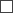 A3 – Izplatītājs
Distributor1.1.A2 – Ražotāja pilnvarotais pārstāvis ES
Authorized representative of manufacturer in EUA4 – Cits (precizēt)
Other (specify)
______________________1.2.Iesniedzēja nosaukums:
Name of submitterIesniedzēja nosaukums:
Name of submitter1.3.Iesniedzēja reģ. Nr.:
Submitter registration No.Iesniedzēja reģ. Nr.:
Submitter registration No.1.4.Valsts:
CountryValsts:
Country1.5.Pilsēta/novads/pagasts:
City/regionPilsēta/novads/pagasts:
City/region1.6.Iela, mājas Nr., dzīvokļa Nr.:
Street, house number, flat numberIela, mājas Nr., dzīvokļa Nr.:
Street, house number, flat number1.7.Pasta indekss:
Postal codePasta indekss:
Postal code1.8.Kontaktpersonas vārds, uzvārds:
Name, surname of contact personKontaktpersonas vārds, uzvārds:
Name, surname of contact person1.9.Telefons, fakss:
Phone, faxTelefons, fakss:
Phone, fax1.10.E-pasts:
e-mailE-pasts:
e-mail2.Ziņas par medicīnisko ierīci:
Information on medical deviceZiņas par medicīnisko ierīci:
Information on medical device2.1.Medicīniskās ierīces nosaukums (ja iespējams, norādīt modeli(-ļus)):
Name of medical device/es (specify model, if possible)Medicīniskās ierīces nosaukums (ja iespējams, norādīt modeli(-ļus)):
Name of medical device/es (specify model, if possible)3.Ziņas par ražotāju (aizpildīt, ja ražotājs nav paziņojuma iesniedzējs):
Information on manufacturer (please to fill in if submitter is some other entity, not manufacturer)Ziņas par ražotāju (aizpildīt, ja ražotājs nav paziņojuma iesniedzējs):
Information on manufacturer (please to fill in if submitter is some other entity, not manufacturer)3.1.Ražotāja nosaukums:
Name of manufacturerRažotāja nosaukums:
Name of manufacturer3.2.Ražotāja reģ. Nr.:
Manufacturer registration No.Ražotāja reģ. Nr.:
Manufacturer registration No.3.3.Valsts:
CountryValsts:
Country3.4.Pilsēta/novads/pagasts:
City/regionPilsēta/novads/pagasts:
City/region3.5.Iela, mājas Nr.:
Street, house numberIela, mājas Nr.:
Street, house number3.6.Pasta indekss:
Postal codePasta indekss:
Postal code3.7.Telefons, fakss:
Phone, faxTelefons, fakss:
Phone, fax3.8.E-pasts:
e-mailE-pasts:
e-mail4.Ziņas par ražotāja pilnvaroto pārstāvi ES (aizpildīt, ja ražotāja reģistrētā uzņēmējdarbības vieta nav ES un ja pilnvarotais pārstāvis nav paziņojuma iesniedzējs):
Information on manufacturer's authorized representative in the EU (please to fill in if manufacturer's registered place of business is established outside EU and if submitter is some other entity, not authorized representative)Ziņas par ražotāja pilnvaroto pārstāvi ES (aizpildīt, ja ražotāja reģistrētā uzņēmējdarbības vieta nav ES un ja pilnvarotais pārstāvis nav paziņojuma iesniedzējs):
Information on manufacturer's authorized representative in the EU (please to fill in if manufacturer's registered place of business is established outside EU and if submitter is some other entity, not authorized representative)4.1.Pilnvarotā pārstāvja nosaukums:
Name of authorized representativePilnvarotā pārstāvja nosaukums:
Name of authorized representative4.2.Pilnvarotā pārstāvja reģistrācijas Nr.:
Authorized representative registration No.Pilnvarotā pārstāvja reģistrācijas Nr.:
Authorized representative registration No.4.3.Valsts:
CountryValsts:
Country4.4.Pilsēta/novads/pagasts:
City/regionPilsēta/novads/pagasts:
City/region4.5.Iela, mājas Nr.:
Street, house numberIela, mājas Nr.:
Street, house number4.6.Pasta indekss:
Postal codePasta indekss:
Postal code4.7.Telefons, fakss:
Phone, faxTelefons, fakss:
Phone, fax4.8.E-pasts:
e-mailE-pasts:
e-mail5.Pielikumā pievienotie dokumenti:
Attached documentation:1.2.3...Pielikumā pievienotie dokumenti:
Attached documentation:1.2.3...Apliecinu, ka paziņojumā sniegtā informācija ir patiesa.
I confirm that the information in the Statement is correct.Apliecinu, ka paziņojumā sniegtā informācija ir patiesa.
I confirm that the information in the Statement is correct.Apliecinu, ka paziņojumā sniegtā informācija ir patiesa.
I confirm that the information in the Statement is correct.
_________________________________________________
(vārds, uzvārds, amats)
(name, surname, position)
_________________________________________________
(vārds, uzvārds, amats)
(name, surname, position)
_______________________________
(datums)
(date)